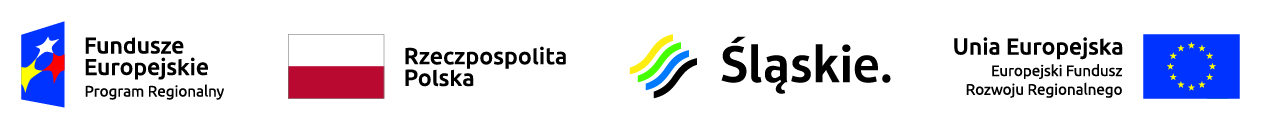 Załącznik nr 1 (część A).....................................................................     (nazwa wykonawcy....................................................................     (adres)...................................................................               ...................................................................(tel. fax, e-mail)..................................................................(REGON).................................................................                             (NIP)Wykonawca jest / nie jest płatnikiem podatku VAT * (skreślić niepotrzebne)FORMULARZ OFERTOWYW odpowiedzi na zaproszenie do złożenia oferty cenowej na elementy małej architektury dla projektu“Przebudowa zabytkowego budynku dawnej słodowni na terenie Browaru Mokrskich przy 
ul. Bednorza w Katowicach – Szopienicach na centrum aktywności lokalnej”składam(y) ofertęCena dostawy elementów:netto:……………………........złsłownie : ……………………………………….................................................................brutto :……………………….złsłownie : ……………………………………….................................................................OŚWIADCZENIE:Oświadczamy, że zapoznaliśmy się z zaproszeniem do składania ofert i nie wnosimy doń zastrzeżeń.Oświadczamy, że uważamy się za związanych niniejszą ofertą na czas wskazany w zaproszeniu. Oświadczamy, że w przypadku wybrania naszej oferty podpiszemy umowę o treści i w terminie wskazanym przez Zamawiającego.Oświadczamy, że zaoferowane elementy małej architektury odpowiadają wymogom zawartym w załączniku nr 2, na dowód czego przedkładamy do oferty karty techniczne produktów. Oświadczamy, że:posiadamy wiedzę i doświadczenie niezbędne do wykonanie przedmiotu zamówienia;dysponujemy odpowiednim potencjałem technicznym i osobami zdolnymi do wykonania zamówienia;znajdujemy się w sytuacji ekonomicznej i finansowej zapewniającej wykonanie zamówienia.Następującą część przedmiotu zamówienia zamierzamy powierzyć do wykonania podwykonawcom …………………………………………………. (wypełnić, jeśli dotyczy/ przekreślić, jeśli nie dotyczy)UWAGA: W przypadku  nie wpisania części zamówienia, którą Wykonawca zamierza powierzyć podwykonawcom, Zamawiający przyjmuje, że przedmiot zamówienia Wykonawca zrealizuje samodzielnie.Oświadczam, iż pomiędzy Zamawiającym a Wykonawcą nie zachodzą powiązania kapitałowe lub osobowe, wskazane w Rozdziele 11 zapytania ofertowego.…………….……. (miejscowość), dnia ……………. r.   …………………………………………….………..   		………………………………………………………………………………..   	( pieczęć wykonawcy)                                                  (podpis osoby/osób upoważnionych  do  reprezentowania Wykonawcy)Oświadczam, iż nie zachodzą wobec mnie przesłanki wykluczenia z postępowania wskazane w Rozdziele 10 zapytania ofertowego (w przypadku oferty wspólnej należy powielić oświadczenie I złożyć je przez każdego z oferentów)…………….……. (miejscowość), dnia ……………. r.   …………………………………………….………..   		………………………………………………………………………………..   	( pieczęć wykonawcy)                                                  (podpis osoby/osób upoważnionych  do  reprezentowania Wykonawcy)Oświadczam, że wszystkie informacje podane w powyższych oświadczeniach są aktualne i zgodne z prawdą oraz zostały przedstawione z pełną świadomością konsekwencji wprowadzenia Zamawiającego w błąd przy przedstawianiu informacji.…………….……. (miejscowość), dnia ……………. r.   …………………………………………….………..   		………………………………………………………………………………..   	( pieczęć wykonawcy)                                                  (podpis osoby/osób upoważnionych  do  reprezentowania Wykonawcy)Załącznikami do niniejszej oferty są (poza kosztorysem – jeśli dotyczy)1. Część B. Kosztorys ofertowy.2. Karty techniczne produktów (wypisać rodzaj / model): ……………………………3.…………………………………………………4.…………………………………………………